НАЦИОНАЛЬНЫЙ ИССЛЕДОВАТЕЛЬСКИЙ УНИВЕРСИТЕТ«ВЫСШАЯ ШКОЛА ЭКОНОМИКИ»УТВЕРЖДАЮПроректор __________________ С.Ю. Рощин«___»________________ 2019 г.СОГЛАСОВАНОАкадемическим советом Аспирантской школы по техническим наукам(протокол № 10/1  от 14.10.2019).ПРОГРАММА ГОСУДАРСТВЕННоЙ ИТОГОВОЙАТТЕСТАЦИИ Уровень высшего образованияподготовка кадров высшей квалификацииНаправление подготовки 10.06.01 Информационная безопасностьОбразовательная программа - Информационная безопасностьМосква - 2019Общие положенияНастоящая программа государственной итоговой аттестации определяет программу государственного экзамена и порядок представления научного доклада об основных результатах подготовленной научно‐квалификационной работы (диссертации) аспиранта, обучающегося в аспирантуре по направлению подготовки 10.06.01 Информационная безопасность, образовательная программа Информационная безопасность.Программа государственной итоговой аттестации разработана в соответствии с образовательным стандартом НИУ ВШЭ подготовки кадров высшей квалификации по направлению 10.06.01 Информационная безопасность, приказом Министерства образования и науки Российской Федерации от 18 марта 2016 г. № 227 «Об утверждении Порядка проведения государственной итоговой аттестации по образовательным программам высшего образования – программам подготовки научно-педагогических кадров в аспирантуре (адъюнктуре), программам ординатуры, программам ассистентуры-стажировки», приказом Министерства образования и науки Российской Федерации от 19 ноября 2013 г. № 1259 «Об утверждении Порядка организации и осуществления образовательной деятельности по образовательным программам высшего образования – программам подготовки научно-педагогических кадров в аспирантуре (адъюнктуре)», постановлением Правительства Российской Федерации от 24 сентября 2013 г. № 842 «О порядке присуждения ученых степеней», и локальными нормативными актами НИУ ВШЭ.Целью государственной итоговой аттестации (ГИА) является определение сформированности универсальных, общепрофессиональных и профессиональных компетенций выпускника аспирантуры, определяющих его подготовленность к решению профессиональных задач.Задачи итоговой государственной аттестации:- выявление уровня подготовленности выпускника к самостоятельной научно-исследовательской и преподавательской работе и ее оценка;- развитие навыков самостоятельной научной и педагогической деятельности, систематизация теоретических и практических навыков, полученных в результате обучения.Содержание государственной итоговой аттестации Государственная итоговая аттестация аспиранта является обязательной и осуществляется после освоения образовательной программы в полном объеме. Она включает подготовку и сдачу государственного экзамена, и представление научного доклада об основных результатах подготовленной научно-квалификационной работы (диссертации). В соответствии с учебным планом государственная итоговая аттестация проводится в конце последнего года обучения. При условии успешного прохождения всех установленных видов итоговых аттестационных испытаний, входящих в итоговую государственную аттестацию, выпускнику аспирантуры присваивается соответствующая квалификация.ПРОГРАММА ГОСУДАРСТВЕННОГО ЭКЗАМЕНА Государственный экзамен представляет собой проверку теоретических знаний аспиранта и практических умений осуществлять научно-педагогическую деятельность. При сдаче государственного экзамена аспирант должен показать способность самостоятельно осмыслять и решать актуальные педагогические задачи своей профессиональной деятельности, профессионально излагать специальную информацию, научно аргументировать и защищать свою точку зрения, опираясь на полученные углубленные знания, умения и сформированные компетенции. Содержание государственного экзаменаЭкзамен проводится в форме разработки и презентации проекта образовательного курса по тематике и результатам проведенного аспирантом диссертационного исследования (далее — учебно-методический проект).Допустимыми формами учебно-методического проекта являются: - проект спецкурса; - проект серии мастер-классов / отдельного мастер-класса;- проект серии лекций / отдельной лекции.Конкретная форма учебно-методического проекта избирается аспирантом самостоятельно в зависимости от тематики и широты диссертационного исследования и согласовывается с директором Аспирантской школы не менее чем за 30 дней до государственного экзамена.Учебно-методический проект включает в себя: - титульный лист (Приложение 1);- обоснование выбора формы проекта (Приложение 2);- презентацию.Аспирант обязан предоставить в Аспирантскую школу учебно-методический проект на бумаге, а также электронную копию в формате PDF не позднее чем за 7 дней до государственного экзамена. Результаты государственного экзаменаВыпускники аспирантуры должны продемонстрировать следующие компетенции:Форма проведения государственного экзамена Государственный экзамен проводится в форме устной защиты учебно-методического проекта.Продолжительность доклада: 10-15 минут. Рекомендуемый объем презентации – 7-10 слайдов. Перечень вопросов, выносимых на государственный экзамен:Перечень основных вопросов государственного экзамена (определяются конкретной тематикой диссертационного исследования аспиранта):Научная проблема диссертационного исследования и отражение ее в спецкурсе (серии мастер-классов / мастер-классе/ серии лекций / отдельной лекции).Место и назначение спецкурса (серии мастер-классов / мастер-класса; серии лекций / отдельной лекций) в структуре образовательной программы подготовки бакалавров или магистров по направлению.3. Анализ отечественного и зарубежного опыта преподавания дисциплин по тематике диссертационного исследования.4. Структура спецкурса (серии мастер-классов / мастер-класса; серии лекций / отдельной лекций).5. Методы и подходы к внедрению в образовательный процесс основных положений диссертационного исследования. Критерии оцениванияВ процессе презентации разработанного учебно-методического проекта оценивается уровень освоения педагогических и исследовательских компетенций аспиранта. Учебно-методический проект должен не только соответствовать тематике диссертационного исследования, но и быть реалистичным с точки зрения возможностей его внедрения в учебный процесс.  На основе критического анализа полученных в ходе диссертационного исследования результатов должны быть сделаны выводы и рекомендации по их практическому использованию в учебном процессе. При определении оценки государственного экзамена учитывается:- грамотность, полнота и логичность изложения материала;- соответствие учебного проекта предпринятому диссертационному исследованию и современному научному представлению по рассматриваемой проблематике;- уровень проработки концептуальных положений, научных понятий и категорий;- понимание места учебно-методического проекта в образовательном контексте;- способность ответить на поставленный вопрос по существу;- качество презентационного материала.Индикаторы Максимальное количество баллов, которое аспирант может получить за экзамен – 10.  Итоговый балл представляет собой сумму оценок, полученных за оценивание каждого из 5 критериев.При подведении итога государственного экзамена устанавливаются следующие критерии оценки:8 - 10 набранных баллов – оценка «отлично»,6 - 7 набранных баллов – оценка «хорошо»,4 - 5 набранных баллов – оценка «удовлетворительно»,0 – 3 набранных баллов – оценка «неудовлетворительно».Оценки «отлично», «хорошо», «удовлетворительно» означают успешное прохождение государственного аттестационного испытания. Рекомендуемая литератураБордовская Н. В. Современные образовательные технологии: Учебное пособие. – 3-e изд., стер. – КноРус, 2016Каспржак А.Г., Калашников С.П. Конструирование образовательных программ прикладной магистратуры // Университетское управление: практика и анализ. 2016. № 2.Педагогическая психология: учебник для вузов / И. А. Зимняя. – Изд. 2-е, доп., испр. и пере-раб. – М.: Логос, 2005. – 383 с. – (Новая университетская б-ка).Система высшего образования: академическая организация в кросс-национальной перспективе / Б. Р. Кларк; Пер. с англ. А. Смирнова. – М.: Изд. дом Высшей школы экономики, 2011. – 358 с.Интернет – ресурсыCS Teaching Resources:http://www.exploringcs.org/archives/resources/cs-teaching-resourcesIII. НАУЧНЫЙ ДОКЛАД Требования к научному докладуНаучный доклад представляет собой основные результаты научно-квалификационной работы, выполненной в период обучения по программе аспирантуры. Тема научного доклада должна совпадать с утвержденной темой научно‐квалификационной работы (диссертации) аспиранта.Примерная структура научного доклада:- Титульный лист (приложение 3)- Актуальность исследования - Цель и задачи исследования- Степень разработанности темы исследования- Основные результаты исследования и положения, выносимые на защиту- Апробация результатов исследования (конференции, научные публикации)- Список использованных источников и литературы- ПриложенияНаучный доклад должен быть подготовлен автором самостоятельно. В научном докладе аспирант обязан ссылаться на автора и (или) источник заимствования материалов или отдельных результатов.Содержание научного доклада должно отражать исходные предпосылки научного исследования, его ход и полученные результаты. Текст научного доклада тезисно раскрывает последовательное решение задач исследования и выводы, к которым автор пришел в результате проведенных исследований.Объем научного доклада – 1-1,5 печатных листа (межстрочный интервал – 1,5; размер шрифта – 14 пт).Результаты научного докладаПри подготовке, представлении и защите научного доклада выпускник аспирантуры должен продемонстрировать следующие компетенции:Порядок подготовки научного докладаНаучный доклад аспиранта выполняется под руководством научного руководителя. График подготовки научного доклада согласуется аспирантом с научным руководителем и директором Аспирантской школы и предусматривает следующие контрольные точки:1) подготовка текста научного доклада, предварительная презентация научного доклада в рамках аспирантского семинара;2) представление итогового варианта доклада научному руководителю;3) представление научного доклада в Аспирантскую школу для проверки работы на плагиат системой «Антиплагиат»;4) публичная защита научного доклада.Научный доклад представляется в виде специально подготовленной рукописи. Он может быть подготовлен на русском или английском языке (по согласованию с директором Аспирантской школы и научным руководителем). Для прохождения итоговой аттестации аспирант представляет в печатном виде и в электронном виде (в формате *.pdf) текст научно-квалификационной работы (диссертации) в Аспирантскую школу не позднее чем за 20 дней до прохождения государственной итоговой аттестации.Текст научного доклада проверяется на объем заимствования материалов или отдельных результатов (далее – плагиат). Проверка на плагиат является обязательной. Ответственным за организацию проверки на плагиат является менеджер аспирантской школы. Тексты научных докладов и аннотации размещаются на корпоративном сайте (портале) НИУ ВШЭ.Процедура представления научного докладаНаучный доклад аспиранта представляется на открытом заседании государственной экзаменационной комиссии с участием не менее двух третей ее состава при обязательном присутствии председателя комиссии.Представление и обсуждение научного доклада в качестве государственного аттестационного испытания носит характер научной дискуссии и проводится в соответствии со следующим регламентом:- выступление аспиранта с научным докладом (до 15 минут);- ответы аспиранта на вопросы по научному докладу;- свободная дискуссия;- заключительное слово аспиранта;- вынесение и объявление решения государственной экзаменационной комиссии о результатах государственного аттестационного испытания в форме научного доклада.Вынесение решения государственной экзаменационной комиссии принимается на закрытом заседании комиссии и объявляется в день представления доклада.Критерии оценки научного докладаМаксимальное количество баллов, которое может получить аспирант за научный доклад – 20. Итоговый балл представляет собой сумму баллов, полученную за каждый из 10 критериев.При оценивании научного доклада устанавливаются следующие критерии оценки:20 - 16 набранных баллов – оценка «отлично»,15 - 10 набранных баллов – оценка «хорошо»,9 - 5 набранных баллов – оценка «удовлетворительно»,4 - 0 набранных баллов - оценка «неудовлетворительно».Оценки «отлично», «хорошо», «удовлетворительно» означают успешное прохождение государственного аттестационного испытания. Приложение 1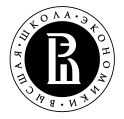 НАЦИОНАЛЬНЫЙ ИССЛЕДОВАТЕЛЬСКИЙ УНИВЕРСИТЕТ«ВЫСШАЯ ШКОЛА ЭКОНОМИКИ»МАТЕРИАЛЫ К ГОСУДАРСТВЕННОМУ ЭКЗАМЕНУ ПРОЕКТ  СПЕЦКУРСА/ СЕРИИ МАСТЕР-КЛАССОВ / МАСТЕР-КЛАССА/ СЕРИИ ЛЕКЦИЙ / ЛЕКЦИИ(указывается  одна избранная форма проекта)  ФИО …Направление подготовки … Профиль (направленность) программы … Аспирантская школа … Аспирант _________________________/ФИО /                                                                   подписьДиректор Аспирантской школы ________________________/ФИО /                                                                                                                              подписьМосква, год Приложение 2 ОБОСНОВАНИЕ ВЫБОРА ФОРМЫ ПРОЕКТА (перечень примерных вопросов)Научная проблема диссертационного исследования и отражение ее в спецкурсе (серии мастер-классов / мастер-классе/ серии лекций / отдельной лекций).Место и назначение спецкурса (серии мастер-классов / мастер-класса; серии лекций / отдельной лекций) в структуре образовательной программы подготовки бакалавров или магистров по направлению…Анализ отечественного и зарубежного опыта преподавания дисциплин по тематике диссертационного исследования.Структура спецкурса (серии мастер-классов / мастер-класса; серии лекций / отдельной лекций).Методы  и подходы к внедрению в образовательный процесс основных  положений диссертационного исследования. Приложение 3НАЦИОНАЛЬНЫЙ ИССЛЕДОВАТЕЛЬСКИЙ УНИВЕРСИТЕТ«ВЫСШАЯ ШКОЛА ЭКОНОМИКИ»НАУЧНЫЙ ДОКЛАДпо результатам подготовленнойнаучно-квалификационной работы (диссертации)ФИО …Направление подготовки … Профиль (направленность) программы … Аспирантская школа … Аспирант _________________________/ФИО /                                                                   подписьНаучный руководитель _________________________/ФИО /                                                                                                      подписьДиректор Аспирантской школы ________________________/ФИО /                                                                                                                              подписьМосква, год Код компетенцииКомпетенцияОсновные признаки уровня освоения компетенцииУК-8Способность планировать и решать задачи собственного профессионального и личностного развитияУмение планировать и решать задачи собственного профессионального и личностного развитияОПК-6Способность планировать, осуществлять и оценивать учебно-воспитательный процесс в образовательных организациях высшего образованияУмение выстроить тематический план учебной дисциплины, предусмотреть адекватный набор контрольных мероприятий, подготовить задания для них, разработать систему оценки.ОПК-7Способность обоснованно выбирать и эффективно использовать образовательные технологии, методы и средства обучения с целью обеспечения планируемого уровня личностного и профессионального развития обучающегося.Умение эффективно сочетать различные виды и способы проведения аудиторных занятий и организации самостоятельной работы обучающихся.ОПК-8Способность разрабатывать комплексное методическое обеспечение преподаваемых учебных дисциплин (модулей).Умение подготовить программу учебной дисциплины, составить список литературы и онлайн-ресурсов, полезных для ее освоения, комплекс тренировочных и контрольных заданий.ОПК-9Способность адаптировать и обобщать результаты современных политических исследований для целей преподавания дисциплин по направлению информационной безопасности в образовательных организациях высшего образованияУмение адаптировать и обобщать результаты современных политических исследований для целей преподавания дисциплин по направлению информационной безопасности в образовательных организациях высшего образованияКоличествоБалловКритерийПромежуточная оценка(0/1/2)Понимание сущности научной проблемы и отражение ее в учебно-методическом проекте. Исследовательские вопросы, цели и задачи диссертации отражены. Выбраны корректные формы представления основных выводов диссертации в образовательном процессе. Обоснованный и аргументированный дизайн проекта, адекватность предполагаемых методов и подходов к внедрению в образовательный процесс основных положений диссертационного исследования.Промежуточная оценка(0/1/2)Практическая применимость в учебном процессе.Учебно-методический проект вписан в контекст образовательной программы соответствующего уровня образования (среднее профессиональное образование, бакалавриат, магистратура). Анализ отечественного и зарубежного опыта преподавания дисциплин по тематике диссертационного исследования.Промежуточная оценка(0/1/2)Новизна.Научная новизна, оригинальность авторского подхода и решений. Обоснование «образовательной» значимости проекта.Промежуточная оценка(0/1/2)Качество презентационного материала.Релевантный объем материала.Качественное представление материала. Соответствие выступления установленному временному регламенту.Промежуточная оценка(0/1/2)Академический диалог и коммуникация. Логически последовательные, содержательные, конкретные и исчерпывающие ответы. Код компетенцииКомпетенцияОсновные признаки уровня освоения компетенцииУК-1Способность к критическому анализу и оценке современных научных достижений, генерированию новых идей при решении исследовательских и практических задач, в том числе в междисциплинарных областях.Способен взвешенно и критически оценивать современные научные достижения; ориентируется в выборе наиболее эффективных стратегий междисциплинарного поиска.УК-2Способность генерировать оригинальные теоретические конструкции, гипотезы и исследовательские вопросыСпособен генерировать оригинальные теоретические конструкции, гипотезы и исследовательские вопросыОПК-1Способность формулировать научные задачи в области обеспечения информационной безопасности, применять для их решения методологии теоретических и экспериментальных научных исследований.Способен формулировать научные задачи в области обеспечения информационной безопасности, применять для их решения методологии теоретических и экспериментальных научных исследований.ПК-5Способность проводить анализ безопасности информационных систем с использованием отечественных и зарубежных стандартов в области компьютерной безопасности.Способен проводить анализ безопасности информационных систем с использованием отечественных и зарубежных стандартов в области компьютерной безопасности.ПК-8Способность оценивать эффективность применяемых средств защиты информации.Способен оценивать эффективность применяемых средств защиты информации.ПК-9Способность проводить обоснование и выбор рационального решения по уровню защищенности информационной системы с учетом заданных требований.Способен проводить обоснование и выбор рационального решения по уровню защищенности информационной системы с учетом заданных требований.ПК-10Способность разрабатывать предложения по совершенствованию управления безопасностью информационных систем и сетей.Способен разрабатывать предложения по совершенствованию управления безопасностью информационных систем и сетей.КоличествоБалловКритерийПромежуточная оценка(0/1/2)Актуальность исследования. Обоснование выбора темы исследования, суть проблемной ситуации, необходимость решения поставленной проблемы для данной отрасли науки или практики; масштаб исследования в целом (по времени, пространству, исходным данным).Промежуточная оценка(0/1/2)Анализ степени разработанности темы исследования.Обзор и анализ источников и литературы по теме исследования с обязательным указанием теоретико-методологических оснований существующих подходов, пробелов в изучении проблемы.Промежуточная оценка(0/1/2)Цель и задачи исследования.Корректность постановки целей и задач исследования, их соответствие заявленной теме и содержанию работы.Промежуточная оценка(0/1/2)Научная новизна.Промежуточная оценка(0/ 1/2)Методология и методы исследования.Соответствие выбранных методов теме исследования и решаемой задаче.Промежуточная оценка(0/1/2)Аргументированность и степень обоснованности выводов, рекомендаций, положений.Промежуточная оценка(0/1/2)Степень самостоятельности.Промежуточная оценка(0/1/2)Степень достоверности и апробацию результатов.Промежуточная оценка(0/1/2)Теоретическая и практическая значимость.Промежуточная оценка(0/1/2)Доклад и презентация.Ясность, логичность, профессионализм изложения доклада;наглядность и структурированность материала презентации.